【附件二】經濟部工業局109年度人工智慧技術服務機構能量登錄申請計畫書申請業者：OOO公司中 華 民 國 109 年   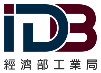 目       錄頁次壹、基本資料貳、申請登錄服務項目及分項參、申請登錄業者之專任人員資料肆、申請登錄類別之二年內人工智慧產品或服務實績附錄中央主管機關核發之設立登記證明文件或商業登記證明文件     影本。近一期之營利事業所得稅繳款書、資產負債表及綜合損益表，或    執行業務所得申報核定通知書。專任人員個人簡歷。人工智慧(AI)產品或專業服務建置實績證明文件影本。壹、基本資料 一、登記資料二、歷經沿革 說明：請簡述貴公司之創立、發展、業務概況以及未來經營目標等。三、營運概況                                          單位：新台幣說明：請依各營業項目所占當年度營業總額之百分比填寫比例。營業項目可依產品種類、服務模式、客戶類別、銷售地區等有效方式劃分，欄位不足請自行增加。四、人力統計單位：人五、組織結構圖（表) 說明：公司內部依部門呈現組織結構，每一部門須加註主管人員；若為集團，則須呈現此集團之結構並標示申請公司位置。貳、申請登錄服務項目及分項說明：(1)可複選；然各申請之服務分項都需有對應實績。(2)計畫書頁碼為各申請服務分項之佐證資料於申請計畫書中之頁碼。(3)請確認勾選申請項目與附件一切結書中「三、申請登錄服務項目暨分   項」一致。審查將以切結書所填之分項為依據。參、申請登錄業者之專任人員資料說明：如工作經歷不足時，需補充個人實績資料佐證，如AI專案執行實績、國內外AI相關競賽獲獎經歷、產業實習、產學合作經驗等，並由審查委員審核之。申請登錄類別之專任人員統計單位：人說明：(1)專任人員是指含直接或間接服務客戶之業務、顧問、工程師等有給全職人員；非指後勤人員、一年期以下約聘人員、受派遣人員、工讀生或其他臨時員工。	(2)工作經歷少於二年者，請補充AI經驗相關實績及參與貢獻度。申請登錄類別之專任人員學經歷及實績單位：人 說明：	(1)除「曾負責之專案計畫」欄須以文字簡述外，其餘則以符合之空格處打勾。表格如不敷使用請自行增加列數。       	(2)每人之AI相關技術(服務)能力最多列舉三項。	(3)合計人數欄請務必填寫。肆、申請登錄類別之二年內人工智慧產品或服務實績一、申請登錄類別之輔導或服務實績統計單位: 新台幣說明：請列舉最近二年內之人工智慧產品或服務之實績，與申請登錄服務項目、分項無關者無需列出。專利申請欄位請填寫該項專案是否有申請相關專利(含申請中)。如無請填寫無。二年內之人工智慧產品或服務之實績內容若為多方參與者之合約，請補充收入佔總合約收入比例及貢獻度。(4) 表格如不敷使用請自行增加列數。二、輔導或服務實例說明計畫緣起（改善動機或改善前問題點)計畫內容及目標（計畫執行內容及目標、產品或設備規格)實施方法及過程（包含改善方法、步驟、作業流程圖等，特別要說明與登錄服務項目相關應用情況)成果及效益（如何提升人工智慧能力、降低維護或管理成本…等方面之具體效益，最近二年內最具代表性案例請加以說明。)伍、附錄中央主管機關核發之設立登記證明文件或商業登記證明文件影本。近一期之營利事業所得稅繳款書、資產負債表及綜合損益表，或執行業務所得申報核定通知書。專任人員個人簡歷（至少三位)基本資料主要學歷與訓練主要經歷勞保投保證明影本說明：例如員工勞保投保網頁列印資料，並置於個人簡歷表頁下。專任人員人工智慧相關實績證明文件影本說明：若經歷未達規範者，需提出個人實績資料佐證 （如：產業實習證明、產學合作證明、國內外AI相關競賽獲獎證明等)，並由審查委員審核之。四、人工智慧(AI)產品或專業服務建置實績證明文件影本說明：證明文件並無固定格式，無論是合約影本（須包含該合約中有列出該產品或服務之工作項目)、採購單、報價單、訂單、工作報告書、結案報告、實際執行檢測作業之服務項目等均可。主 辦 單 位：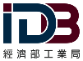 經濟部工業局申請登錄公司全銜中文員工人數人申請登錄公司全銜英文資本額元元元元元元元外資持股比例%%%%%%%負 責 人電 話(  )聯絡人E-mail電 話(  )地    址傳 真(  )公司網址營利事業統一編號創設日期民國   年   月   日民國   年   月   日營業項目最近三年營業額最近三年營業額最近三年營業額最近三年營業額最近三年營業額最近三年營業額營業項目         年         年         年         年         年         年營業項目營業額(仟元)比例(%)營業額(仟元)比例(%)營業額(仟元)比例(%)合計職務分類博  士碩  士學  士專  科其  他合  計管理人員銷售人員研發人員財務人員其       他人員合計服務項目分項小項計畫書頁碼1.人工智慧核心技術能力服務項目1.1模型開發生命週期□1.1.1 數據標註/標註任務/數據品質稽核1.人工智慧核心技術能力服務項目1.1模型開發生命週期□1.1.2 機器學習/深度學習工具1.人工智慧核心技術能力服務項目1.1模型開發生命週期□1.1.3 第三方模型效度評測1.人工智慧核心技術能力服務項目1.1模型開發生命週期□1.1.4 數據視覺化工具開發1.人工智慧核心技術能力服務項目1.1模型開發生命週期□1.1.5 可解釋的人工智慧1.人工智慧核心技術能力服務項目1.1模型開發生命週期□1.1.6 數據科學專案管理開發/ MLOps1.人工智慧核心技術能力服務項目1.1模型開發生命週期□1.1.7 Auto ML最優結構搜索1.人工智慧核心技術能力服務項目1.2人工智慧演算法與算力提供□1.2.1 人工智慧雲端API服務平台1.人工智慧核心技術能力服務項目1.2人工智慧演算法與算力提供□1.2.2 人工智慧離線API/程式庫開發1.人工智慧核心技術能力服務項目1.2人工智慧演算法與算力提供□1.2.3 運算資源/算力1.人工智慧核心技術能力服務項目1.3資訊安全□1.3.1 人工智慧系統整體資安服務與安全評測1.人工智慧核心技術能力服務項目1.3資訊安全□1.3.2 對抗式攻擊弱點掃描與防禦1.人工智慧核心技術能力服務項目1.3資訊安全□1.3.3 隱私保護/個資去識別自動化1.人工智慧核心技術能力服務項目1.3資訊安全□1.3.4 病毒與惡意程式智慧模式辨認2.人工智慧軟硬體整合能力服務項目2.1晶片/邊緣計算/物聯網/行動設備□2.1.1 晶片指令集/硬體加速算法開發2.人工智慧軟硬體整合能力服務項目2.1晶片/邊緣計算/物聯網/行動設備□2.1.2 模型壓縮/效能優化2.人工智慧軟硬體整合能力服務項目2.1晶片/邊緣計算/物聯網/行動設備□2.1.3 行動裝置/設備端人工智慧相關軟體開發2.人工智慧軟硬體整合能力服務項目2.1晶片/邊緣計算/物聯網/行動設備□2.1.4 其他智慧嵌入式系統整合開發2.人工智慧軟硬體整合能力服務項目2.2 機器人□2.2.1 工業型機器人2.人工智慧軟硬體整合能力服務項目2.2 機器人□2.2.2 服務型機器人3.人工智慧顧問服務能力服務項目3.1 人工智慧技術訓練與選拔□3.1.1 人工智慧技術教育訓練3.人工智慧顧問服務能力服務項目3.1 人工智慧技術訓練與選拔□3.1.2 數據科學競賽3.人工智慧顧問服務能力服務項目3.1 人工智慧技術訓練與選拔□3.1.3 人工智慧新創孵化與教練3.人工智慧顧問服務能力服務項目3.2 人工智慧法律服務□3.2.1 專利策略與智財權3.人工智慧顧問服務能力服務項目3.2 人工智慧法律服務□3.2.2 個資保護與國際法規遵循3.人工智慧顧問服務能力服務項目3.3 人工智慧導入輔導□3.3.1 人工智慧策略規劃3.人工智慧顧問服務能力服務項目3.3 人工智慧導入輔導□3.3.2 人工智慧倫理與公平性3.人工智慧顧問服務能力服務項目3.3 人工智慧導入輔導□3.3.3 數據治理4.人工智慧行業應用能力服務項目4.1 安全與防護□4.1.1 反恐與犯罪偵防4.人工智慧行業應用能力服務項目4.1 安全與防護□4.1.2 生物特徵識別應用4.人工智慧行業應用能力服務項目4.1 安全與防護□4.1.3 公共或家庭安全管理與防護4.人工智慧行業應用能力服務項目4.2 商業與生產力□4.2.1 商業智慧與決策輔助4.人工智慧行業應用能力服務項目4.2 商業與生產力□4.2.2 人事管理與智慧面試4.人工智慧行業應用能力服務項目4.2 商業與生產力□4.2.3 企業協作與溝通4.人工智慧行業應用能力服務項目4.2 商業與生產力□4.2.4 輸入自動化4.人工智慧行業應用能力服務項目4.2 商業與生產力□4.2.5 智慧知識圖譜4.人工智慧行業應用能力服務項目4.2 商業與生產力□4.2.6 虛擬助理4.人工智慧行業應用能力服務項目4.2 商業與生產力□4.2.7 智慧客服4.人工智慧行業應用能力服務項目4.2 商業與生產力□4.2.8 智慧廣告投放4.人工智慧行業應用能力服務項目4.2 商業與生產力□4.2.9 產品服務智慧推薦/搜索4.人工智慧行業應用能力服務項目4.2 商業與生產力□4.2.10 基於人工智慧的用戶行為模式分析4.人工智慧行業應用能力服務項目4.2 商業與生產力□4.2.11 數位分身模擬軟體開發4.人工智慧行業應用能力服務項目4.3 無人載具產業應用□4.3.1 自駕車研發與測試4.人工智慧行業應用能力服務項目4.3 無人載具產業應用□4.3.2 智慧駕駛助理相關功能開發4.人工智慧行業應用能力服務項目4.3 無人載具產業應用□4.3.3 智慧地圖測繪4.人工智慧行業應用能力服務項目4.3 無人載具產業應用□4.3.4 無人機應用開發4.人工智慧行業應用能力服務項目4.4 智慧生活□4.4.1 智慧城市相關應用4.人工智慧行業應用能力服務項目4.4 智慧生活□4.4.2 智慧交通治理4.人工智慧行業應用能力服務項目4.4 智慧生活□4.4.3智慧建築4.人工智慧行業應用能力服務項目4.4 智慧生活□4.4.4室內定位應用4.人工智慧行業應用能力服務項目4.4 智慧生活□4.4.5智慧家居相關軟體應用開發4.人工智慧行業應用能力服務項目4.5 農、林、漁、牧業□4.5.1農林漁牧業環境自動化預測或控制4.人工智慧行業應用能力服務項目4.5 農、林、漁、牧業□4.5.2 勞動力輔助4.人工智慧行業應用能力服務項目4.5 農、林、漁、牧業□4.5.3 智慧育種4.人工智慧行業應用能力服務項目4.6 製造業□4.6.1 瑕疵檢測AOI/良率最佳化4.人工智慧行業應用能力服務項目4.6 製造業□4.6.2 預防性維護/肇因分析4.人工智慧行業應用能力服務項目4.6 製造業□4.6.3 智慧製造整合導入4.人工智慧行業應用能力服務項目4.7 電力及燃氣供應業□4.7.1 綠能節電4.人工智慧行業應用能力服務項目4.7 電力及燃氣供應業□4.7.2 智慧能源供應網4.人工智慧行業應用能力服務項目4.8 批發及零售業□4.8.1 智慧結帳/商品識別4.人工智慧行業應用能力服務項目4.8 批發及零售業□4.8.2 進銷存退智慧管理4.人工智慧行業應用能力服務項目4.8 批發及零售業□4.8.3 智慧物流/揀貨4.人工智慧行業應用能力服務項目4.9 出版、影音製作、傳播及資通訊服務業□4.9.1 圖像影片生成與剪輯4.人工智慧行業應用能力服務項目4.9 出版、影音製作、傳播及資通訊服務業□4.9.2 文字內容自動生成4.人工智慧行業應用能力服務項目4.9 出版、影音製作、傳播及資通訊服務業□4.9.3 個人生物數位資產生成與出版4.人工智慧行業應用能力服務項目4.9 出版、影音製作、傳播及資通訊服務業□4.9.4 虛擬人物/虛擬偶像設計4.人工智慧行業應用能力服務項目4.9 出版、影音製作、傳播及資通訊服務業□4.9.5 自動化智慧設計4.人工智慧行業應用能力服務項目4.9 出版、影音製作、傳播及資通訊服務業□4.9.6 用戶生成內容(UGC)輔助4.人工智慧行業應用能力服務項目4.10 金融及保險業□4.10.1 智慧風險控管4.人工智慧行業應用能力服務項目4.10 金融及保險業□4.10.2 機器人理財/智慧投顧服務4.人工智慧行業應用能力服務項目4.10 金融及保險業□4.10.3 內部稽核與作業風險預估4.人工智慧行業應用能力服務項目4.11 專業、科學、技術服務業□4.11.1 智慧法令遵循管理4.人工智慧行業應用能力服務項目4.11 專業、科學、技術服務業□4.11.2 智慧判決/量刑預估4.人工智慧行業應用能力服務項目4.12 教育業□4.12.1 兒少程式開發教學4.人工智慧行業應用能力服務項目4.12 教育業□4.12.2 智慧學習輔助4.人工智慧行業應用能力服務項目4.12 教育業□4.12.3 身心障礙輔助4.人工智慧行業應用能力服務項目4.13 醫療保健及社會工作服務業□4.13.1 照護流程最佳化與風險管理4.人工智慧行業應用能力服務項目4.13 醫療保健及社會工作服務業□4.13.2 生活方式醫學與遠程關懷4.人工智慧行業應用能力服務項目4.13 醫療保健及社會工作服務業□4.13.3 人工智慧輔助診斷/精準醫療4.人工智慧行業應用能力服務項目4.13 醫療保健及社會工作服務業□4.13.4 新藥研發/藥物分子搜索4.人工智慧行業應用能力服務項目4.13 醫療保健及社會工作服務業□4.13.5 醫療穿戴式設備4.人工智慧行業應用能力服務項目4.14 藝術、娛樂及休閒服務業□4.14.1 智慧觀賽4.人工智慧行業應用能力服務項目4.14 藝術、娛樂及休閒服務業□4.14.2 智慧電競/虛擬電競選手4.人工智慧行業應用能力服務項目4.14 藝術、娛樂及休閒服務業□4.14.3 智慧體育教練4.人工智慧行業應用能力服務項目4.14 藝術、娛樂及休閒服務業□4.14.4 人工智慧數位藝術品4.人工智慧行業應用能力服務項目4.15 跨業態□4.15.1 人工智慧專案人力外包與派遣4.人工智慧行業應用能力服務項目4.15 跨業態□4.15.2 人工智慧相關系統整合員工人數專任人數曾任專案  主持人數專任人員工作年資統計(人)專任人員工作年資統計(人)專任人員工作年資統計(人)專任人員工作年資統計(人)員工人數專任人數曾任專案  主持人數＜2年2~5年6~9年≧10年占比(100%)(%)(%)(%)(%)(%)(%)姓  名學	     歷學	     歷學	     歷學	     歷學	     歷計畫職級計畫職級經      驗	    能	   力經      驗	    能	   力姓  名博士碩士學士專科其他專案主持人專任工程師/顧問AI相關技術(服務)能力曾負責之專案計畫合計人數案次專案計畫名稱客戶名稱合約金額(萬元)執行 期間計畫主持人計 畫 內 容 概 述專利申請相關登錄服務項目1年 月 ~年 月2年 月~年 月合計合計合計姓名身分證統一編號性別□ 男 □ 女出  生  日  期服務部門職         稱畢	 業  學  校科系所或主修學門學  位起  迄  年  月 年  月 至  年  月訓  練  單  位 訓  練  名  稱證 照／證 明起  迄  年  月年  月 至  年  月服  務  機  構部  門職   稱專    長起  迄  年  月年  月 至  年  月     至 目前